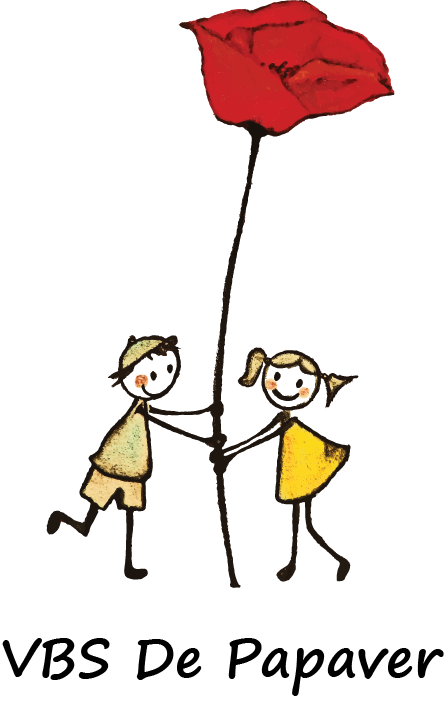 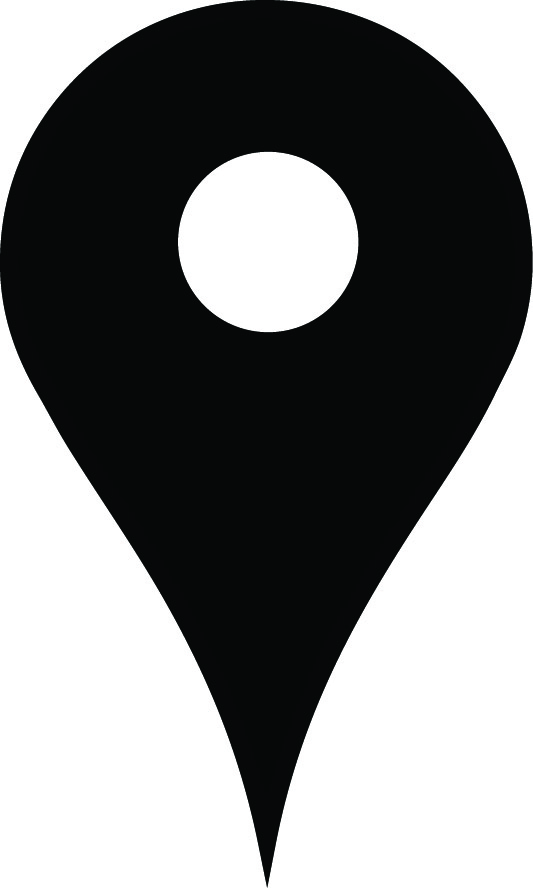 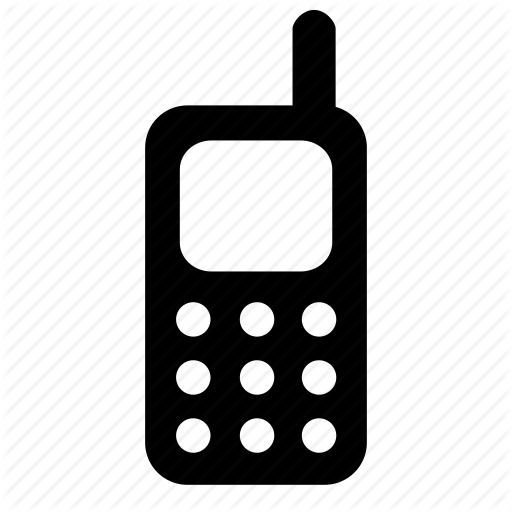 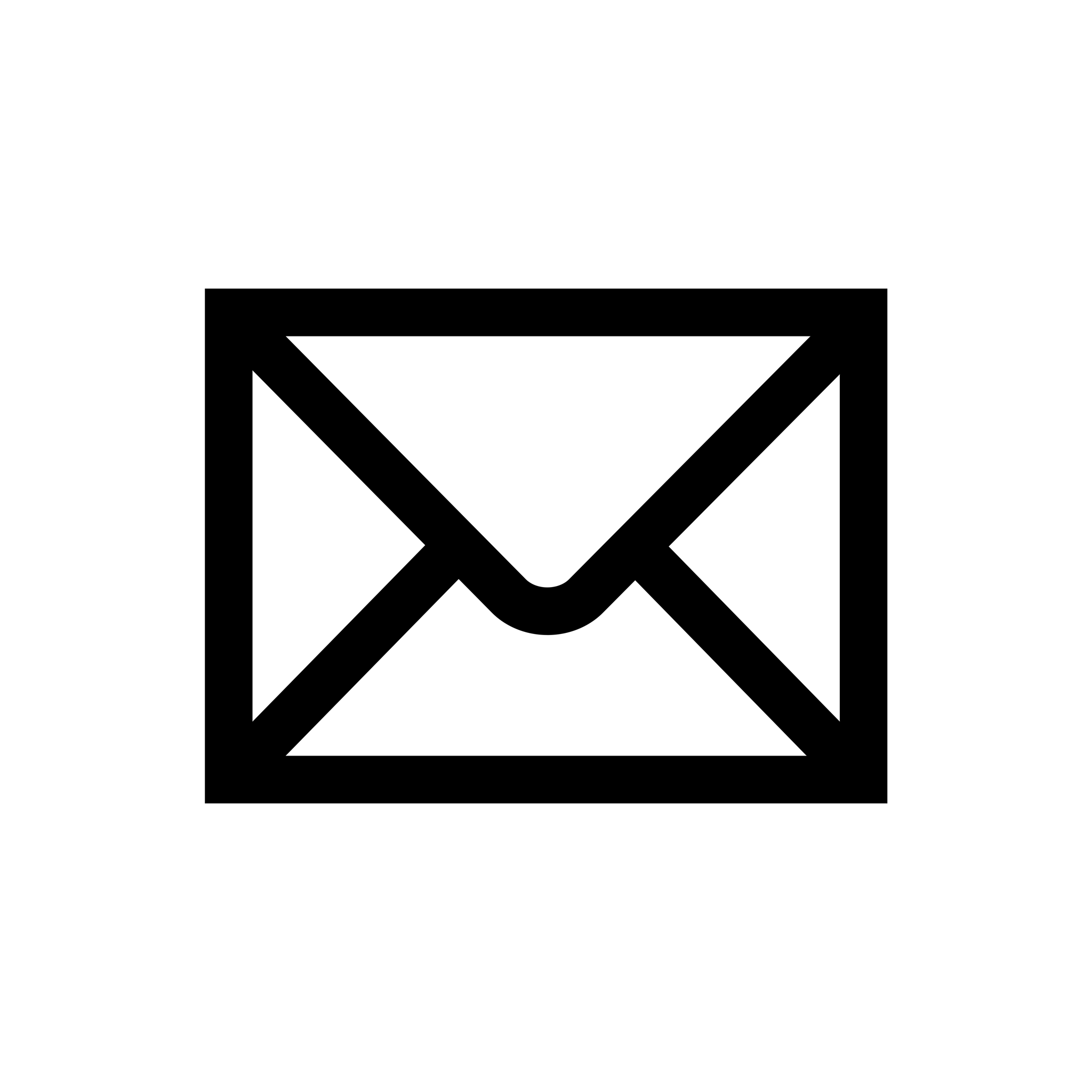 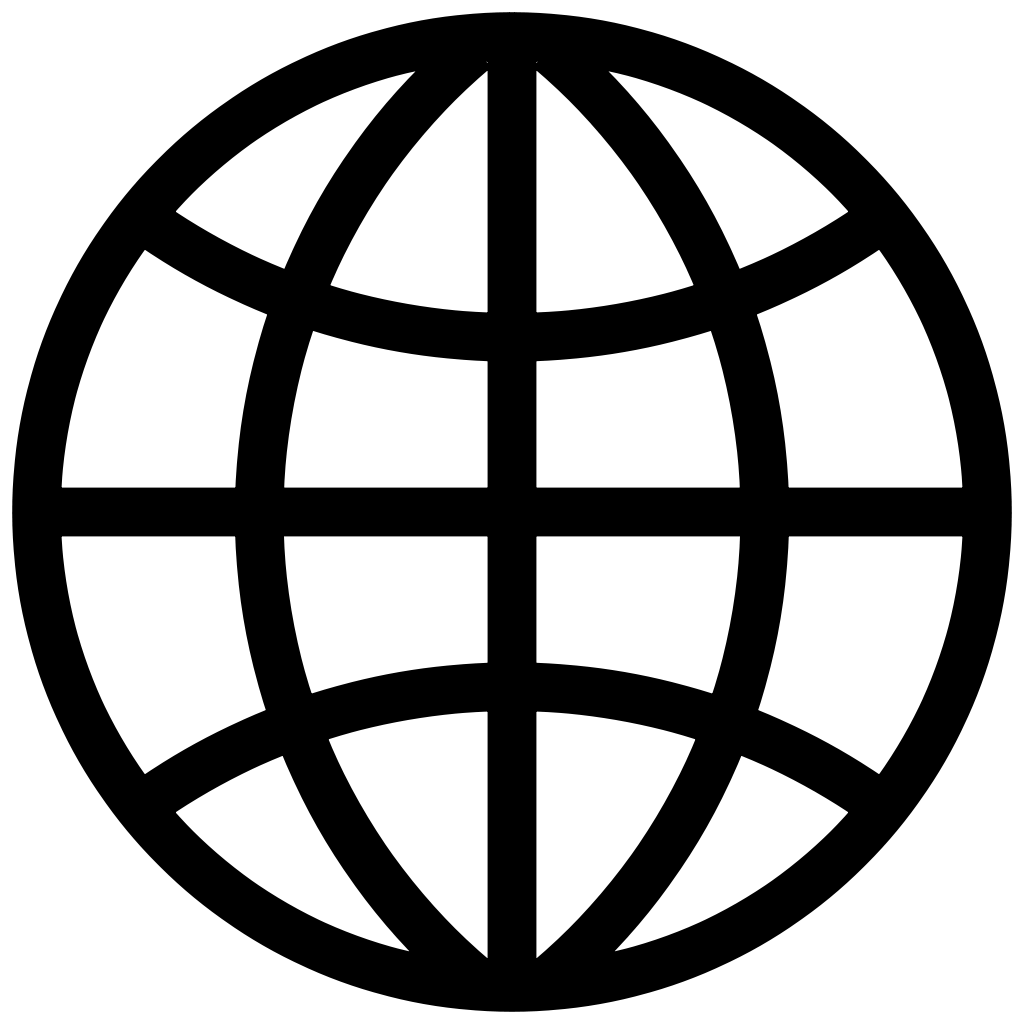 Beste ouders,We beginnen er langzaam naar uit te kijken en stilletjes aan voelen we  het al in onze buikjes kriebelen: we gaan met ons derde leerjaar op zeeklas.We gaan dus naar Sint-Idesbald (Koksijde). Ons hotel, “Excelsior“, is heel rustig gelegen, aan de rand van de duinen, op een kleine kilometer van zee en strand.Wat we daar allemaal zullen beleven, vertellen we nog niet, maar het wordt een driedaagse om nooit meer te vergeten.Wij willen u wel graag een beetje praktische uitleg geven en nodigen u daarom uit op een info-avond  op MAANDAG, 29 APRIL om 19.30u in de refter (28A)Hopelijk tot dan,Juffen Kim, Anne-Sophie, Kimberly, Lore en meesters Anthony en Paul